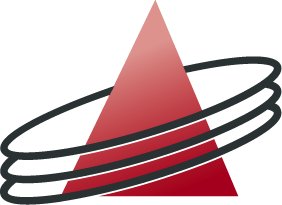 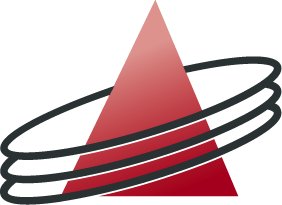 INSCHRIJVING VAN EEN RECHTSPERSOON-VERKLARING TOT BEWIJS VAN TOETREDING TOT DE BUITENGERECHTELIJKE KLACHTENREGELINGDeze verklaring dient gevoegd bij uw aanvraag tot inschrijving in het register van de verzekeringstussenpersonen bedoeld door artikel 5, § 3, van de wet van 27 maart 1995 en dient opgestuurd naar de CDZ.Ik, ondergetekende …………………………………………………. (naam en voornaam (-namen)), bevestig hierbij dat …………………………………………………………………………. (maatschappelijke benaming van de rechtspersoon), overeenkomstig artikel 10, eerste lid, 6°bis van de wet van 27 maart 1995 betreffende de verzekerings- en herverzekeringsbemiddeling en de distributie van verzekeringen, toetreedt tot de buitengerechtelijke klachtenregeling, die wordt waargenomen door de vzw OMBUDSDIENST VERZEKERINGEN.Ik ben mij ervan bewust dat deze toetreding inhoudt dat de verzekeringstussenpersoon dient te antwoorden op vragen die de Ombudsdienst Verzekeringen hem in voorkomend geval zou stellen in het kader van door hem behandelde klachten en dat hij dient bij te dragen tot de financiering van deze dienst, overeenkomstig de door de Ombudsdienst Verzekeringen vastgestelde regels.Voornoemde rechtspersoon treedt toe:􀂆 individueel*􀂆 via zijn beroepsvereniging: ……………………………………………..……………….(naam)*Gelezen en goedgekeurd,Datum ………………. Handtekening + hoedanigheid* aankruisen wat past